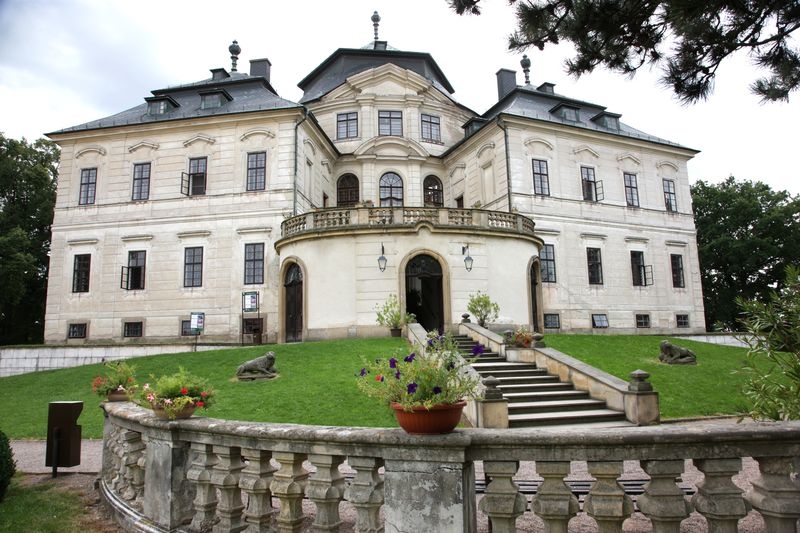              Běh zámeckým parkem                      7. ročníkKde: Chlumec nad Cidlinou – zámek Karlova KorunaKdy: sobota 15.06.2024 ve 13 hod   Kategorie: předškoláci do 7. let…………………..100 m                      děti 7. – 9. let ……………………………200 m                      děti 10. – 12. let ………………………..500 m                      děti 13. – 15. let …………………..…1 000 m                      dorost 16. – 18. let ………………….2 000 m                      ženy do 45 let a nad 45 let ………5 700 m                      muži do 45 let a nad 45 let ………5 700 mStartovné: do 15 let zdarma ostatní 100,-Kč.Přihlášky: od 12:00 hod do 12:50 hod pod terasou.                  Nebo předem (raději) na mob.:724 185 745                          Mail: kubikv21@seznam.czKaždý účastník zodpovídá za svůj zdravotní stav a za dodržováníPlatných hygienických opatřeních.